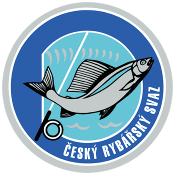 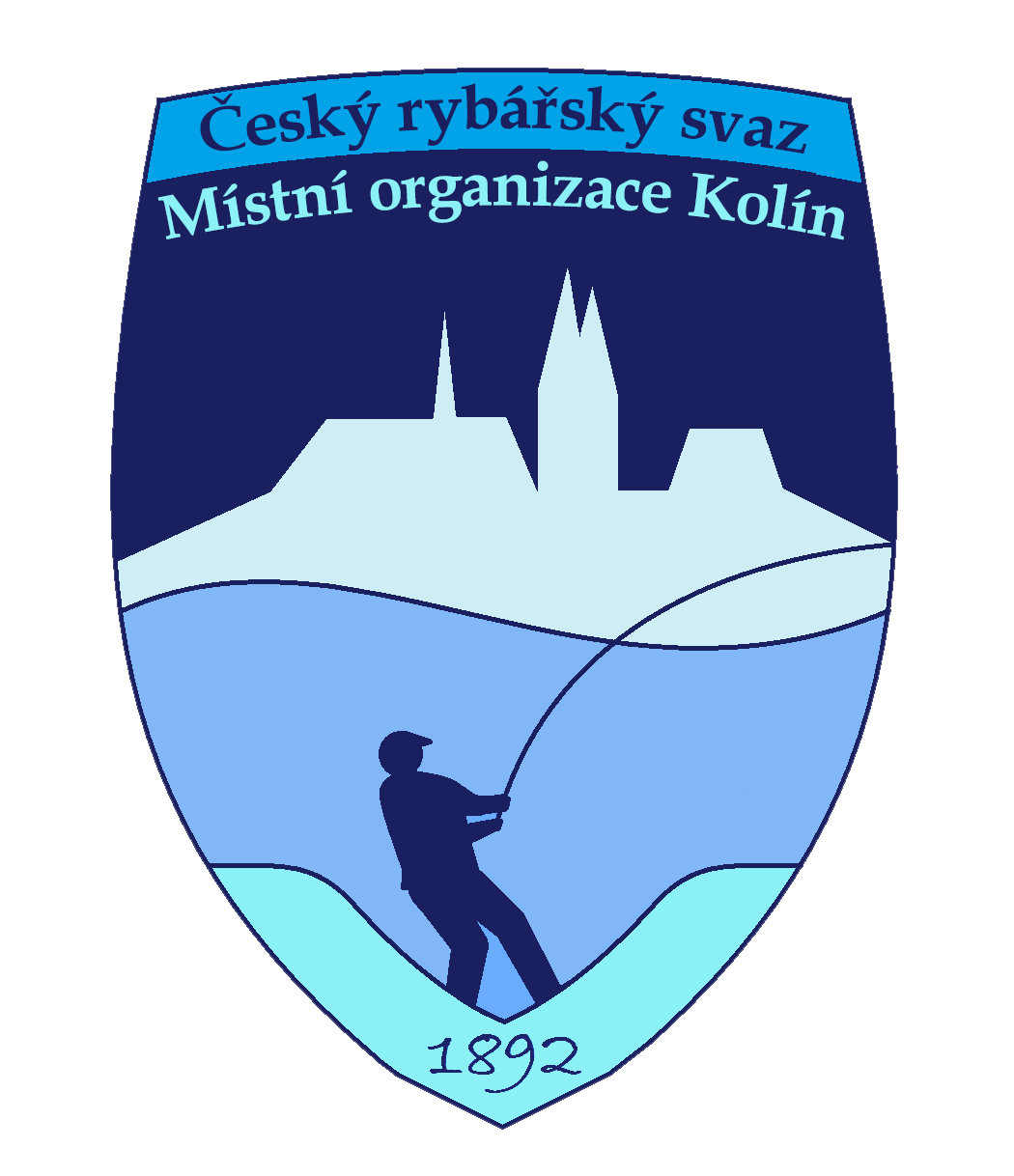 Č.j.: 3/2018USNESENÍz 3. výborové schůzeMO ČRS Kolín konané 06.03.2018Přítomno:  celkem: 11 členů výboru,  2 členů dozorčí komise, 3 hostů,Program VS: 1)   Zahájení (p. Krouza)Seznámení s došlou poštou (p. Nemčoková, p. Ing. Mensatoris, p. Krouza)Stav účtu a provozní platby (p. Nemčoková)Zkoušky rybářské stráže (p. Krouza)Jednání s dodavatelem rybích násad Rybářství Chlumec n. C, a.s. (p. Ing. Vacek, p. Berger, p. Ing. Tkáč, p. Ing. Mensatoris, p. Novák, p. Rumplík)DiskuzeZávěr (p. Krouza)Zahájení (p. Krouza)Jednání VS zahájil předseda MO ČRS v Kolín p. Jiří Krouza. Přítomné přivítal a představil hosty, předsedu představenstva akciové společnosti Rybářství Chlumec n. C. a viceprezidenta RS ČR pana Ing. Ladislava Vacka a emeritního vedoucího střediska Chlumec n. C. pana Bergera. K programu nebyly žádné připomínky a byl jednomyslně schválen. Schůzi nadále řídil.Seznámení s došlou poštou (p. Nemčoková, p. Ing. Mensatoris, p. Krouza))Od SÚS zaslány informace o blížící se změně denních dob lovu ryb na MP revírech ČRS. Od SÚS zaslány informace o podmínkách a možnostech nové dotace K2018. Od SÚS zaslány formuláře k vyplnění týkající se změn v obsazení funkcionářů MO ČRS Kolín. Od Ministerstva zemědělství ČR informace o plánované kontrole obdržené dotace K2017 (dne 7.3.2018). Stav účtu a provozní platby (p. Nemčoková)Paní Nemčoková seznámila přítomné se stavem účtu MO a dále seznámila přítomné o nutnosti zaplacení nájmu za revír H1 (pískovna Hradišťko). Výbor zaplacení nájemného jednohlasně přijal. Dále p. Nemčoková informovala, že zařídila zasílání přeplatků za plyn na účet MO. .Zkoušky rybářské stráže (p. Krouza)Pan Krouza informoval přítomné o skutečnosti, že všech 8 navržených adeptů na RS MO ČRS Kolín úspěšně 27.2.2018 vykonalo potřebnou zkoušku (Drexler, Šafařík, Kalát, Hank, Balón, Beňo, Olajoš, Grulich), dále se činnost rozšířila dvěma (Bareš, Opasek) a o rozšíření požádal i náš hospodář Ing. Milan Tkáč (rozšířeno).Jednání s dodavatelem rybích násad Rybářství Chlumec n. C, a.s. (p. Ing. Vacek, p. Berger, p. Ing. Tkáč, p. Ing. Mensatoris, p. Novák, p. Rumplík)Hospodář MO seznámil hosty (dlouhodobé dodavatele kapra) s předpokládaným plánem zarybnění MO ČRS Kolín pro rok 2018. V rámci diskuze a zvážení všech vzájemných možností se následně dohodla spolupráce s Rybářstvím Chlumec n. C. i pro rok 2018. S předpokladem odběru 80 q kapra o velikosti 1,3 až 2 kg, velikosti min 40 cm na jaře a dále 20 q kapra na podzim s tím, že bylo ze strany dodavatele deklarováno, že z podzimního odběru bude 10 – 15 q ryb trofejních a generačních velikostí a a s možností vlastního výběru jednotlivých kusů. Výborem jednohlasně odsouhlaseno. Hospodář Ing. Milan Tkáč dále přítomné seznámil, že v rámci redistribuce bude do kolínských revírů od SÚS navíc vysazeno v roce 2018 28,20 q kapra. DiskuzeProjednávaná témata v rámci diskuze:Ples: Na příští schůzi p. Vlasák podá vyúčtování ohledně plesu, změna termínu není možná do roku 2020, vše zamluveno. Lístky se nevyprodaly-účast slabá právě díky termínu během jarních prázdnin, i přes to měl ples úspěch.P. Krouza seznámil přítomné s možností navýšení odstřelu kormorány velkého – Do roku 2019 do kdy má MO stále platnou výjimku ze zákona je nutné nechat doběhnout stávající výjimku a po jejím skončení nově zažádat o navýšení ze stávajících 30 kusů ročně na odstřel 20% z každého hejna. Jedná se sice o značné navýšení, avšak v praxi je to stejně naprosto nedostačující. Je nezbytné aby orgány rybářství, rybníkáři i uživatelé rybářských revírů jednali s orgány ochrany přírody o možnostech snižování počtu hnízdišť tohoto predátora. Do příští schůze mají členové výboru čas na zvážení počtu nutných kontrol každého člena RS MO k tomu, aby měl nárok na krajskou povolenku zdarma a brigády, tak jak tomu bylo doposud. Teprve po odpracování potřebného počtu kontrol a to prokazatelně, budou členové RS takto zvýhodněni. (p. Krouza)P. Ing. Mensatoris dal návrh na konání výborových schůzí 1 x měsíčně od květně 2018, tak jak tomu je ve všech okolních organizacích. Většina členů výboru se práci pro MO věnují ve svém volném čase a komunikují spolu prakticky celý týden. Návrh projednán a jednohlasně schválen. P. Ing. Milan Tkáč  a p. Milan Novák seznámili přítomné s provedenými brigádami (Labe, Legrák, Ovčačka).. Na řadě bude úklid v okolí čističky odpadních vod a pískovna Hradišťko. P. Rumplík informoval, že dodá potřebnou škrábanku na cestu k Spálence cca za měsíc – odkud se následně rozvozí na všechna potřebná místa do zničených cest.P. Nemčoková informovala o skutečnosti, že se jí již podařilo sehnat lavice a židle, dořešíme odvoz.P. Machač zjistí zda se dá na výstavu OŽP konanou v Kolíně od 18-21.4.2018 aplikovat projekt SÚS „Ve vodě nežijí jen vodníci“. Bylo by to smysluplné.  P. Novák informoval, že rybářské závody se letos uskuteční na Legerově rameni dne 21.4.2018 a dále informoval o obsazenosti chaty v Samopších zájemci. Závěr   Předseda MO ČRS Kolín p. Jiří Krouza na závěr VS poděkoval všem přítomným za aktivní účast na         dnešní VS, všechny pozval na příští výborovou schůzi.„Petrův zdar !“V Kolíně dne:  06.03.2018  Jiří  Krouza  - předseda MO      	.………………………………….Ing. Alexander  Mensatoris - jednatel MO  	…………………………………..český  rybářský  svaz,  z.s.MO Kolín